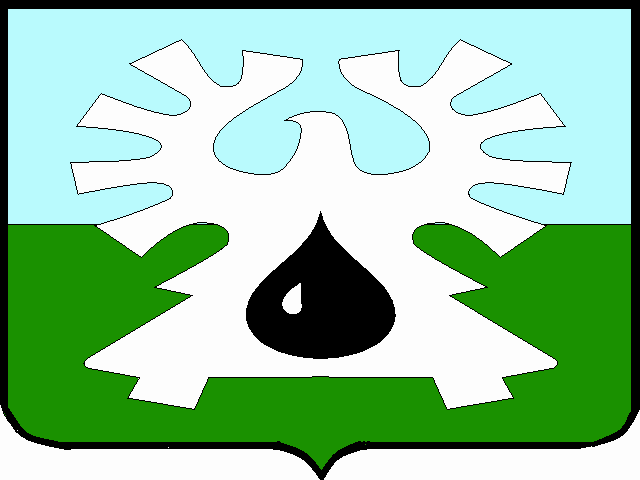 МУНИЦИПАЛЬНОЕ ОБРАЗОВАНИЕ ГОРОД УРАЙХанты-Мансийский автономный округ-ЮграАДМИНИСТРАЦИЯ ГОРОДА УРАЙПОСТАНОВЛЕНИЕот _____________	№______О внесении изменений в муниципальную программу «Охрана окружающей среды в границах города Урай» на 2017-2020 годыНа основании Федерального закона от 06.10.2003 №131-ФЗ «Об общих принципах организации местного самоуправления в Российской Федерации», в соответствии со статьей 179 Бюджетного кодекса Российской Федерации, постановлением администрации города Урай от 26.04.2017 №1085 «О муниципальных программах муниципального образования городской округ город Урай», в целях совершенствования и развития муниципального управления в городе Урай:1. Внести изменения в муниципальную программу «Охрана окружающей среды в границах города Урай» на 2017-2020 годы, утвержденную постановлением администрации города Урай от 27.09.2016 №2916, изложив ее в новой редакции согласно приложению.2. Постановление вступает в силу с 01.01.2019.3. Опубликовать постановление в газете «Знамя», разместить на официальном сайте органов местного самоуправления города Урай в информационно-телекоммуникационной сети «Интернет».4. Контроль за выполнением постановления возложить на заместителя главы города Урай  И.А. Фузееву. Глава города Урай	А.В.ИвановПриложение к постановлению администрации города Урайот _____________ №________«Муниципальная программа «Охрана окружающей среды в границах города Урай» на 2017-2020 годыПаспорт муниципальной программыРаздел 1 «О стимулировании инвестиционной и инновационной деятельности, развитие конкуренции и негосударственного сектора экономики».1.1. Формирование благоприятной деловой среды.Мероприятия муниципальной программы не направлены на формирование благоприятной деловой среды.1.2. Инвестиционные проекты.Мероприятия муниципальной программы не направлены на внедрение  инвестиционных проектов.1.3. Развитие конкуренции.Мероприятия муниципальной программы не направлены на осуществление мер по развитию конкуренции.Раздел 2 «Механизм реализации муниципальной программы».Механизм реализации муниципальной программы включает разработку и принятиенормативных правовых актов города Урай, необходимых для ее выполнения, своевременное уточнение перечня программных мероприятий, объема финансирования на очередной финансовый год и плановый период с уточнением затрат по программным мероприятиям, корректировку плановых значений целевых показателей на основании мониторинга фактически достигнутых целевых показателей реализации муниципальной программы, уточнения, связанные с  изменениями внешней среды, с учетом результатов проводимых в городе Урай социологических исследований, а также информирование общественности о финансировании, ходе и результатах реализации муниципальной подпрограммы, посредством размещения информации на официальном сайте органов местного самоуправления города Урай.Должностные лица - ответственные исполнители муниципальной программы, соисполнители муниципальной программы несут персональную ответственность за своевременное и качественное исполнение мероприятий и достижение целевых показателей. Механизм взаимодействия ответственного исполнителя и соисполнителей муниципальной программы, распределения полномочий, осуществления контроля за ходом реализации муниципальной программы установлен Порядком принятия решения о разработке муниципальных программ муниципального образования городской округ город Урай, их формирования, утверждения, корректировки и реализации, утвержденным постановлением администрации города Урай от 26.04.2017 №1085.Реализация мероприятий муниципальной программы осуществляется с учетом технологий бережливого производства и метода проектного управления. Перечень возможных рисков при реализации муниципальной программы и мер по их преодолению приведен в Таблице 4 к муниципальной программе.Таблица 1Целевые показатели муниципальной программы<1> портфель проектов  «Экология»Методика расчета целевых показателей муниципальной программыТаблица 1.1Таблица 2Перечень основных мероприятий муниципальной программыТаблица 3Характеристика основных мероприятий муниципальной программы, их связь с целевыми показателямиТаблица 4Перечень возможных рисков при реализации муниципальной программы и мер по их преодолению».Наименование муниципальной программы«Охрана окружающей среды в границах города Урай» на 2017 - 2020 годыДата утверждения муниципальной программы (наименование и номер соответствующего нормативного правового акта)Постановление администрации города Урай 
от 27.09.2016 №2916 «Об утверждении муниципальной программы «Охрана окружающей среды в границах города Урай» на 2017-2020 годы»Куратор муниципальной программыЗаместитель главы города Урай, курирующий направления строительства и градостроительства, землепользования и природопользованияОтветственный исполнитель муниципальной программыМуниципальное казенное учреждение  «Управление градостроительства, землепользования и природопользования города Урай» (далее - МКУ «УГЗиП г.Урай»)Соисполнители муниципальной программы1) Управление образования и молодежной политики администрации города Урай (далее – Управление образования); 2) муниципальные учреждения, в отношении которых Управление образования выполняет от имени администрации города Урай часть функций и полномочий учредителя;3) управление по культуре и социальным вопросам администрации города Урай (далее – Управление по культуре);4) муниципальные учреждения, в отношении которых Управление по культуре от имени администрации города Урай выполняет часть функций и полномочий учредителя;5)  пресс-служба администрации города Урай;6) муниципальные учреждения, в отношении которых пресс-служба от имени администрации города Урай выполняет часть функций и полномочий учредителя.Цели муниципальной программыобеспечение права жителей города Урай на благоприятную окружающую среду;формирование знаний населения города Урай в области охраны окружающей среды.Задачи муниципальной программысоздание условий для улучшения экологической обстановки на территории города Урай;повышение уровня знаний населения города Урай в области охраны окружающей среды.Подпрограммы муниципальной программы_Наименование портфеля проектов, проекта, направленных в том числе на реализацию в городе Урай национальных проектов (программ)  Российской ФедерацииПортфель проектов «Экология»Целевые показатели муниципальной программы1) доля ликвидированных несанкционированных свалок  от общего количества  несанкционированных свалок не менее 10% в год;2) снижение доли негативного воздействия на водные объекты от металлических обломков (брошенных судов) со 100% до 75%;3) увеличение протяженности береговой линии, очищенной от бытового мусора в границах населенного пункта с 0,65 км до 3,35 км;4) увеличение доли площади лесов в границе населенного пункта город Урай, на которые разработан лесохозяйственный регламент с 0% до 100%;5) увеличение доли населения, вовлеченного в эколого-просветительские и природоохранные мероприятия, от общего количества населения города Урай с 10 % до 51,0%.Сроки реализации муниципальной программы2017 – 2020 годы Параметры финансового обеспечения муниципальной программы1) источник финансового обеспечения муниципальной программы - бюджет  муниципального образования городской округ город Урай.2) для реализации Программы всего необходимоВсего: 8110,0 тыс. руб., в том числе:- на 2017 год - 3626,2 тыс. руб.;- на 2018 год – 4283,8 тыс. руб.;- на 2019 год - 100,0 тыс. руб.;- на 2020 год - 100,0 тыс. руб.Параметры финансового обеспечения портфеля проектов, проекта, направленных в том числе на реализацию в Ханты-Мансийском автономном округе – Югре национальных проектов (программ)  Российской Федерации-№ п/пНаименование показателяЕд. изм.Базовый показатель на начало реализации муниципальной программыЗначение показателя по годамЗначение показателя по годамЗначение показателя по годамЗначение показателя по годамЗначение показателя по годамЗначение показателя по годамЗначение показателя по годамЦелевое значение показателя на момент окончания действия муниципальной программы№ п/пНаименование показателяЕд. изм.Базовый показатель на начало реализации муниципальной программы2017г. 2017г. 2018г.2018г.2019г. 2019г. 2020г. Целевое значение показателя на момент окончания действия муниципальной программы1.Цель 1. Обеспечение права жителей города Урай на благоприятную окружающую средуЦель 1. Обеспечение права жителей города Урай на благоприятную окружающую средуЦель 1. Обеспечение права жителей города Урай на благоприятную окружающую средуЦель 1. Обеспечение права жителей города Урай на благоприятную окружающую средуЦель 1. Обеспечение права жителей города Урай на благоприятную окружающую средуЦель 1. Обеспечение права жителей города Урай на благоприятную окружающую средуЦель 1. Обеспечение права жителей города Урай на благоприятную окружающую средуЦель 1. Обеспечение права жителей города Урай на благоприятную окружающую средуЦель 1. Обеспечение права жителей города Урай на благоприятную окружающую средуЦель 1. Обеспечение права жителей города Урай на благоприятную окружающую средуЦель 1. Обеспечение права жителей города Урай на благоприятную окружающую среду1.1.Задача 1. Создание условий для улучшения экологической обстановки на территории города УрайЗадача 1. Создание условий для улучшения экологической обстановки на территории города УрайЗадача 1. Создание условий для улучшения экологической обстановки на территории города УрайЗадача 1. Создание условий для улучшения экологической обстановки на территории города УрайЗадача 1. Создание условий для улучшения экологической обстановки на территории города УрайЗадача 1. Создание условий для улучшения экологической обстановки на территории города УрайЗадача 1. Создание условий для улучшения экологической обстановки на территории города УрайЗадача 1. Создание условий для улучшения экологической обстановки на территории города УрайЗадача 1. Создание условий для улучшения экологической обстановки на территории города УрайЗадача 1. Создание условий для улучшения экологической обстановки на территории города УрайЗадача 1. Создание условий для улучшения экологической обстановки на территории города Урай1.1.1Доля ликвидированных несанкционированных свалок  от общего количества  несанкционированных свалок %Не менее 10% в годНе менее 10% в годНе менее 10% в годНе менее 10% в годНе менее 10% в годНе менее 10% в годНе менее 10% в годНе менее 10% в годНе менее 10% в год1.1.2Доля негативного воздействия на водные объекты от металлических обломков (брошенных судов)%10095959595757575751.1.3Протяженность береговой линии, очищенной от бытового мусора в границах населенного пункта <1>км0,65--2,052,052,72,73,353,351.1.4Доля площади лесов в границе населенного пункта город Урай, на которые разработан лесохозяйственный регламент%0001001001001001001002Цель 2. Формирование знаний населения города Урай в области охраны окружающей средыЦель 2. Формирование знаний населения города Урай в области охраны окружающей средыЦель 2. Формирование знаний населения города Урай в области охраны окружающей средыЦель 2. Формирование знаний населения города Урай в области охраны окружающей средыЦель 2. Формирование знаний населения города Урай в области охраны окружающей средыЦель 2. Формирование знаний населения города Урай в области охраны окружающей средыЦель 2. Формирование знаний населения города Урай в области охраны окружающей средыЦель 2. Формирование знаний населения города Урай в области охраны окружающей средыЦель 2. Формирование знаний населения города Урай в области охраны окружающей средыЦель 2. Формирование знаний населения города Урай в области охраны окружающей средыЦель 2. Формирование знаний населения города Урай в области охраны окружающей среды2.1Задача 2. Повышение уровня знаний населения города Урай в области охраны окружающей средыЗадача 2. Повышение уровня знаний населения города Урай в области охраны окружающей средыЗадача 2. Повышение уровня знаний населения города Урай в области охраны окружающей средыЗадача 2. Повышение уровня знаний населения города Урай в области охраны окружающей средыЗадача 2. Повышение уровня знаний населения города Урай в области охраны окружающей средыЗадача 2. Повышение уровня знаний населения города Урай в области охраны окружающей средыЗадача 2. Повышение уровня знаний населения города Урай в области охраны окружающей средыЗадача 2. Повышение уровня знаний населения города Урай в области охраны окружающей средыЗадача 2. Повышение уровня знаний населения города Урай в области охраны окружающей средыЗадача 2. Повышение уровня знаний населения города Урай в области охраны окружающей средыЗадача 2. Повышение уровня знаний населения города Урай в области охраны окружающей среды2.1.1Доля населения, вовлеченного в эколого-просветительские и природоохранные мероприятия, от общего количества населения города Урай%1010,150,050,050,550,551,051,051,0№п/пНаименование показателяЕд. изм.Методика расчета или ссылка на форму федерального статистического наблюдения1Доля ликвидированных несанкционированных свалок  от общего количества  несанкционированных свалок%Показатель рассчитывается по формуле: Длс = Клс/(Кс+Кнс)*100,где:Длс - доля ликвидированных несанкционированных свалок от общего количества несанкционированных свалок;Клс - количество ликвидированных несанкционированных свалок в течение отчетного периода;Кс – количество несанкционированных свалок, состоящих в реестре на начало года;Кнс – количество выявленных несанкционированных свалок в течение года;Источник информации: реестр несанкционированных свалок на территории города Урай.2Доля негативного воздействия на водные объекты от металлических обломков (брошенных судов)%Показатель рассчитывается по формуле: Унв = 100 – (Клс/Кс*100),где:Унв -  доля   негативного   воздействия   на   водные   объекты   от   металлических  обломков  (брошенных судов); Клс - количество ликвидированных металлических  обломков  (брошенных судов) на конец отчетного периода;Кс – общее количество металлических  обломков  (брошенных судов) на территории города Урай на начало года. Источник информации: реестр брошенных судов, расположенных на территории города Урай.3Протяженность береговой линии, очищенной от бытового мусора в границах населенного пунктакмПоказатель рассчитывается по формуле: Пбл = Бзп*Трнп,где:Пбл – протяженность береговой линии, очищенной от мусора в границах населенного пункта;Бзн – значение базового показателя;Трнп – время реализации муниципальной программы.Источники информации: портфель проектов  «Экология»4Доля площади лесов в границе населенного пункта город Урай, на которые разработан лесохозяйственный регламент%Показатель рассчитывается по формуле: Дпл = Плр/Пл*100,где:Дпл - доля площади лесов в границе населенного пункта город Урай, на которые разработан лесохозяйственный регламент;Плр – площадь лесов, на которую разработан лесохозяйственный регламент на конец отчетного периода; Пл – площадь лесов, в границе населенного пункта города Урай. Источники информации: - акт выполненных работ по разработке лесохозяйственного регламента; - кадастровый паспорт земельного участка №86/201/15-136943 от 12.05.2015.5Доля населения, вовлеченного в эколого-просветительские и природоохранные мероприятия, от общего количества населения города Урай   %Показатель рассчитывается по формуле: Удн = Kнэ/Кн*100,где:Удн - доля населения, вовлеченного в эколого-просветительские и природоохранные мероприятия, от общего количества населения города Урай;Кнэ – численность населения, принявшего участие в эколого-просветительских и природоохранных мероприятиях, проведенных на территории города Урай, за отчетный период; Кн – общая численность населения города Урай за отчетный период.Источники информации:- журнал учета количества жителей города Урай, принявших участие в эколого-просветительских и природоохранных мероприятиях, проведенных  за отчетный год;- данные статистического бюллетеня по численности населения,  предоставляемые Территориальным органом Федеральной службы государственной статистики по Ханты-Мансийскому автономному округу – Югре.№ 
п/пОсновные мероприятия муниципальной программыОсновные мероприятия муниципальной программыОтветственный исполнитель/ соисполнитель муниципальной программыОтветственный исполнитель/ соисполнитель муниципальной программыЦелевой показатель, №Источники 
финансированияФинансовые затраты на реализацию (тыс. рублей)Финансовые затраты на реализацию (тыс. рублей)Финансовые затраты на реализацию (тыс. рублей)Финансовые затраты на реализацию (тыс. рублей)Финансовые затраты на реализацию (тыс. рублей)Финансовые затраты на реализацию (тыс. рублей)Финансовые затраты на реализацию (тыс. рублей)№ 
п/пОсновные мероприятия муниципальной программыОсновные мероприятия муниципальной программыОтветственный исполнитель/ соисполнитель муниципальной программыОтветственный исполнитель/ соисполнитель муниципальной программыЦелевой показатель, №Источники 
финансированияОбъем 
финансирования (всего, тыс. руб.)Объем 
финансирования (всего, тыс. руб.)в том числе по годам,тыс. руб.в том числе по годам,тыс. руб.в том числе по годам,тыс. руб.в том числе по годам,тыс. руб.в том числе по годам,тыс. руб.№ 
п/пОсновные мероприятия муниципальной программыОсновные мероприятия муниципальной программыОтветственный исполнитель/ соисполнитель муниципальной программыОтветственный исполнитель/ соисполнитель муниципальной программыЦелевой показатель, №Источники 
финансированияОбъем 
финансирования (всего, тыс. руб.)Объем 
финансирования (всего, тыс. руб.)2017 г.2017 г.2018 г.2019 г.2020 г.2020 г.1Цель 1. Обеспечение права жителей города Урай на благоприятную окружающую средуЦель 1. Обеспечение права жителей города Урай на благоприятную окружающую средуЦель 1. Обеспечение права жителей города Урай на благоприятную окружающую средуЦель 1. Обеспечение права жителей города Урай на благоприятную окружающую средуЦель 1. Обеспечение права жителей города Урай на благоприятную окружающую средуЦель 1. Обеспечение права жителей города Урай на благоприятную окружающую средуЦель 1. Обеспечение права жителей города Урай на благоприятную окружающую средуЦель 1. Обеспечение права жителей города Урай на благоприятную окружающую средуЦель 1. Обеспечение права жителей города Урай на благоприятную окружающую средуЦель 1. Обеспечение права жителей города Урай на благоприятную окружающую средуЦель 1. Обеспечение права жителей города Урай на благоприятную окружающую средуЦель 1. Обеспечение права жителей города Урай на благоприятную окружающую средуЦель 1. Обеспечение права жителей города Урай на благоприятную окружающую среду1.1Задача 1. Создание условий для улучшения экологической обстановки на территории города УрайЗадача 1. Создание условий для улучшения экологической обстановки на территории города УрайЗадача 1. Создание условий для улучшения экологической обстановки на территории города УрайЗадача 1. Создание условий для улучшения экологической обстановки на территории города УрайЗадача 1. Создание условий для улучшения экологической обстановки на территории города УрайЗадача 1. Создание условий для улучшения экологической обстановки на территории города УрайЗадача 1. Создание условий для улучшения экологической обстановки на территории города УрайЗадача 1. Создание условий для улучшения экологической обстановки на территории города УрайЗадача 1. Создание условий для улучшения экологической обстановки на территории города УрайЗадача 1. Создание условий для улучшения экологической обстановки на территории города УрайЗадача 1. Создание условий для улучшения экологической обстановки на территории города УрайЗадача 1. Создание условий для улучшения экологической обстановки на территории города УрайЗадача 1. Создание условий для улучшения экологической обстановки на территории города Урай1.1.1Санитарная очистка и ликвидация несанкционированных свалок на территории города УрайМКУ «УГЗиП  г. Урай»МКУ «УГЗиП  г. Урай»МКУ «УГЗиП  г. Урай»1.1.1, 1.1.2, 1.1.3Всего7234,47234,43405,23405,23629,2100,0100,0100,01.1.1Санитарная очистка и ликвидация несанкционированных свалок на территории города УрайМКУ «УГЗиП  г. Урай»МКУ «УГЗиП  г. Урай»МКУ «УГЗиП  г. Урай»1.1.1, 1.1.2, 1.1.3Федеральный бюджет 0,00,00,00,00,00,00,00,01.1.1Санитарная очистка и ликвидация несанкционированных свалок на территории города УрайМКУ «УГЗиП  г. Урай»МКУ «УГЗиП  г. Урай»МКУ «УГЗиП  г. Урай»1.1.1, 1.1.2, 1.1.3Бюджет Ханты-Мансийского автономного округа - Югры 0,00,00,00,00,00,00,00,01.1.1Санитарная очистка и ликвидация несанкционированных свалок на территории города УрайМКУ «УГЗиП  г. Урай»МКУ «УГЗиП  г. Урай»МКУ «УГЗиП  г. Урай»1.1.1, 1.1.2, 1.1.3Бюджет городского округа город Урай7234,47234,43405,23405,23629,2100,0100,0100,01.1.1Санитарная очистка и ликвидация несанкционированных свалок на территории города УрайМКУ «УГЗиП  г. Урай»МКУ «УГЗиП  г. Урай»МКУ «УГЗиП  г. Урай»1.1.1, 1.1.2, 1.1.3Иные источники финансирования (указать)0,00,00,00,00,00,00,00,01.1.2Разработка лесохозяйственного регламента на городские леса  муниципального образования город УрайМКУ «УГЗиП  г. Урай»МКУ «УГЗиП  г. Урай»МКУ «УГЗиП  г. Урай»1.1.4Всего306,0306,00,00,0306,00,00,00,01.1.2Разработка лесохозяйственного регламента на городские леса  муниципального образования город УрайМКУ «УГЗиП  г. Урай»МКУ «УГЗиП  г. Урай»МКУ «УГЗиП  г. Урай»1.1.4Федеральный бюджет 0,00,00,00,00,00,00,00,01.1.2Разработка лесохозяйственного регламента на городские леса  муниципального образования город УрайМКУ «УГЗиП  г. Урай»МКУ «УГЗиП  г. Урай»МКУ «УГЗиП  г. Урай»1.1.4Бюджет Ханты-Мансийского автономного округа - Югры 0,00,00,00,00,00,00,00,01.1.2Разработка лесохозяйственного регламента на городские леса  муниципального образования город УрайМКУ «УГЗиП  г. Урай»МКУ «УГЗиП  г. Урай»МКУ «УГЗиП  г. Урай»1.1.4Бюджет городского округа город Урай306,0306,00,00,0306,00,00,00,01.1.2Разработка лесохозяйственного регламента на городские леса  муниципального образования город УрайМКУ «УГЗиП  г. Урай»МКУ «УГЗиП  г. Урай»МКУ «УГЗиП  г. Урай»1.1.4Иные источники финансирования (указать)0,00,00,00,00,00,00,00,01.1.3Проведение химического анализа объектов исследования природной средыМКУ «УГЗиП  г. Урай»МКУ «УГЗиП  г. Урай»МКУ «УГЗиП  г. Урай»1.1.1Всего21,021,021,021,00,00,00,00,01.1.3Проведение химического анализа объектов исследования природной средыМКУ «УГЗиП  г. Урай»МКУ «УГЗиП  г. Урай»МКУ «УГЗиП  г. Урай»1.1.1Федеральный бюджет 0,00,00,00,00,00,00,00,01.1.3Проведение химического анализа объектов исследования природной средыМКУ «УГЗиП  г. Урай»МКУ «УГЗиП  г. Урай»МКУ «УГЗиП  г. Урай»1.1.1Бюджет Ханты-Мансийского автономного округа - Югры 0,00,00,00,00,00,00,00,01.1.3Проведение химического анализа объектов исследования природной средыМКУ «УГЗиП  г. Урай»МКУ «УГЗиП  г. Урай»МКУ «УГЗиП  г. Урай»1.1.1Бюджет городского округа город Урай21,021,021,021,00,00,00,00,01.1.3Проведение химического анализа объектов исследования природной средыМКУ «УГЗиП  г. Урай»МКУ «УГЗиП  г. Урай»МКУ «УГЗиП  г. Урай»1.1.1Иные источники финансирования (указать)0,00,00,00,00,00,00,00,01.1.4Выполнение работ по разработке генеральной схемы очистки территории муниципального образования городской округ город УрайМКУ «УГЗиП  г. Урай»МКУ «УГЗиП  г. Урай»МКУ «УГЗиП  г. Урай»1.1.1Всего348,6348,60,00,0348,60,00,00,01.1.4Выполнение работ по разработке генеральной схемы очистки территории муниципального образования городской округ город УрайМКУ «УГЗиП  г. Урай»МКУ «УГЗиП  г. Урай»МКУ «УГЗиП  г. Урай»1.1.1Федеральный бюджет 0,00,00,00,00,00,00,00,01.1.4Выполнение работ по разработке генеральной схемы очистки территории муниципального образования городской округ город УрайМКУ «УГЗиП  г. Урай»МКУ «УГЗиП  г. Урай»МКУ «УГЗиП  г. Урай»1.1.1Бюджет Ханты-Мансийского автономного округа - Югры 0,00,00,00,00,00,00,00,01.1.4Выполнение работ по разработке генеральной схемы очистки территории муниципального образования городской округ город УрайМКУ «УГЗиП  г. Урай»МКУ «УГЗиП  г. Урай»МКУ «УГЗиП  г. Урай»1.1.1Бюджет городского округа город Урай348,6348,60,00,0348,60,00,00,01.1.4Выполнение работ по разработке генеральной схемы очистки территории муниципального образования городской округ город УрайМКУ «УГЗиП  г. Урай»МКУ «УГЗиП  г. Урай»МКУ «УГЗиП  г. Урай»1.1.1Иные источники финансирования (указать)0,00,00,00,00,00,00,00,02Цель 2. Формирование знаний населения города Урай в области охраны окружающей средыЦель 2. Формирование знаний населения города Урай в области охраны окружающей средыЦель 2. Формирование знаний населения города Урай в области охраны окружающей средыЦель 2. Формирование знаний населения города Урай в области охраны окружающей средыЦель 2. Формирование знаний населения города Урай в области охраны окружающей средыЦель 2. Формирование знаний населения города Урай в области охраны окружающей средыЦель 2. Формирование знаний населения города Урай в области охраны окружающей средыЦель 2. Формирование знаний населения города Урай в области охраны окружающей средыЦель 2. Формирование знаний населения города Урай в области охраны окружающей средыЦель 2. Формирование знаний населения города Урай в области охраны окружающей средыЦель 2. Формирование знаний населения города Урай в области охраны окружающей средыЦель 2. Формирование знаний населения города Урай в области охраны окружающей средыЦель 2. Формирование знаний населения города Урай в области охраны окружающей среды2.1Задача 2. Повышение уровня знаний населения города Урай в области охраны окружающей средыЗадача 2. Повышение уровня знаний населения города Урай в области охраны окружающей средыЗадача 2. Повышение уровня знаний населения города Урай в области охраны окружающей средыЗадача 2. Повышение уровня знаний населения города Урай в области охраны окружающей средыЗадача 2. Повышение уровня знаний населения города Урай в области охраны окружающей средыЗадача 2. Повышение уровня знаний населения города Урай в области охраны окружающей средыЗадача 2. Повышение уровня знаний населения города Урай в области охраны окружающей средыЗадача 2. Повышение уровня знаний населения города Урай в области охраны окружающей средыЗадача 2. Повышение уровня знаний населения города Урай в области охраны окружающей средыЗадача 2. Повышение уровня знаний населения города Урай в области охраны окружающей средыЗадача 2. Повышение уровня знаний населения города Урай в области охраны окружающей средыЗадача 2. Повышение уровня знаний населения города Урай в области охраны окружающей средыЗадача 2. Повышение уровня знаний населения города Урай в области охраны окружающей среды2.1.1Пропаганда знаний по охране окружающей среды среди населения города Урай МКУ «УГЗиП  г. Урай»МКУ «УГЗиП  г. Урай»2.1.12.1.1Без финансирования--------2.1.2Организация мероприятий в рамках международной экологической акции «Спасти и сохранить»МКУ «УГЗиП  г. Урай»МКУ «УГЗиП  г. Урай»2.1.12.1.1Без финансирования--------2.1.3Проведение мероприятий в рамках Года экологии в Российской Федерации и Ханты-Мансийском автономном округе -ЮгреМКУ «УГЗиП  г. Урай»МКУ «УГЗиП  г. Урай»2.1.12.1.1Всего200,0200,0200,0200,00,00,00,00,02.1.3Проведение мероприятий в рамках Года экологии в Российской Федерации и Ханты-Мансийском автономном округе -ЮгреМКУ «УГЗиП  г. Урай»МКУ «УГЗиП  г. Урай»2.1.12.1.1Федеральный бюджет 0,00,00,00,00,00,00,00,02.1.3Проведение мероприятий в рамках Года экологии в Российской Федерации и Ханты-Мансийском автономном округе -ЮгреМКУ «УГЗиП  г. Урай»МКУ «УГЗиП  г. Урай»2.1.12.1.1Бюджет Ханты-Мансийского автономного округа - Югры 0,00,00,00,00,00,00,00,02.1.3Проведение мероприятий в рамках Года экологии в Российской Федерации и Ханты-Мансийском автономном округе -ЮгреМКУ «УГЗиП  г. Урай»МКУ «УГЗиП  г. Урай»2.1.12.1.1Бюджет городского округа город Урай200,0200,0200,0200,00,00,00,00,02.1.3Проведение мероприятий в рамках Года экологии в Российской Федерации и Ханты-Мансийском автономном округе -ЮгреМКУ «УГЗиП  г. Урай»МКУ «УГЗиП  г. Урай»2.1.12.1.1Иные источники финансирования (указать)0,00,00,00,00,00,00,00,02.1.4Поддержка (содействие) граждан и общественных объединений при реализации экологических проектовМКУ «УГЗиП  г. Урай»МКУ «УГЗиП  г. Урай»2.1.12.1.1Без финансированияБез финансирования-------Без финансированияБез финансирования-------ИТОГО по программе:ИТОГО по программе:ИТОГО по программе:ИТОГО по программе:ВсегоВсего8110,08110,03626,24283,8100,0100,0100,0ИТОГО по программе:ИТОГО по программе:ИТОГО по программе:ИТОГО по программе:Федеральный бюджет Федеральный бюджет 0,00,00,00,00,00,00,0ИТОГО по программе:ИТОГО по программе:ИТОГО по программе:ИТОГО по программе:Бюджет Ханты-Мансийского автономного округа - Югры Бюджет Ханты-Мансийского автономного округа - Югры 0,00,00,00,00,00,00,0ИТОГО по программе:ИТОГО по программе:ИТОГО по программе:ИТОГО по программе:Бюджет городского округа город УрайБюджет городского округа город Урай8110,08110,03626,24283,8100,0100,0100,0ИТОГО по программе:ИТОГО по программе:ИТОГО по программе:ИТОГО по программе:Иные источники финансирования (указать)Иные источники финансирования (указать)0,00,00,00,00,00,00,0В том числе по муниципальным проектам, проектам, портфелям проектов Ханты-Мансийского автономного округа - Югры (в том числе направленных на реализацию национальных и федеральных проектов Российской Федерации):В том числе по муниципальным проектам, проектам, портфелям проектов Ханты-Мансийского автономного округа - Югры (в том числе направленных на реализацию национальных и федеральных проектов Российской Федерации):ВсегоВсего0,00,00,00,00,00,00,0В том числе по муниципальным проектам, проектам, портфелям проектов Ханты-Мансийского автономного округа - Югры (в том числе направленных на реализацию национальных и федеральных проектов Российской Федерации):В том числе по муниципальным проектам, проектам, портфелям проектов Ханты-Мансийского автономного округа - Югры (в том числе направленных на реализацию национальных и федеральных проектов Российской Федерации):Федеральный бюджет Федеральный бюджет 0,00,00,00,00,00,00,0В том числе по муниципальным проектам, проектам, портфелям проектов Ханты-Мансийского автономного округа - Югры (в том числе направленных на реализацию национальных и федеральных проектов Российской Федерации):В том числе по муниципальным проектам, проектам, портфелям проектов Ханты-Мансийского автономного округа - Югры (в том числе направленных на реализацию национальных и федеральных проектов Российской Федерации):Бюджет Ханты-Мансийского автономного округа - Югры Бюджет Ханты-Мансийского автономного округа - Югры 0,00,00,00,00,00,00,0В том числе по муниципальным проектам, проектам, портфелям проектов Ханты-Мансийского автономного округа - Югры (в том числе направленных на реализацию национальных и федеральных проектов Российской Федерации):В том числе по муниципальным проектам, проектам, портфелям проектов Ханты-Мансийского автономного округа - Югры (в том числе направленных на реализацию национальных и федеральных проектов Российской Федерации):Бюджет городского округа город УрайБюджет городского округа город Урай0,00,00,00,00,00,00,0В том числе по муниципальным проектам, проектам, портфелям проектов Ханты-Мансийского автономного округа - Югры (в том числе направленных на реализацию национальных и федеральных проектов Российской Федерации):В том числе по муниципальным проектам, проектам, портфелям проектов Ханты-Мансийского автономного округа - Югры (в том числе направленных на реализацию национальных и федеральных проектов Российской Федерации):Иные источники финансирования (указать)Иные источники финансирования (указать)0,00,00,00,00,00,00,0№ п/пМероприятияМероприятияМероприятияНаименование целевого показателя№ п/пНаименованиеСодержание (направления расходов)Номер приложения к муниципальной программе, реквизиты нормативного правового акта, наименование портфеля проектов (проекта)Наименование целевого показателя12345Цель 1. Обеспечение права жителей города Урай на благоприятную окружающую средуЦель 1. Обеспечение права жителей города Урай на благоприятную окружающую средуЦель 1. Обеспечение права жителей города Урай на благоприятную окружающую средуЦель 1. Обеспечение права жителей города Урай на благоприятную окружающую средуЦель 1. Обеспечение права жителей города Урай на благоприятную окружающую средуЗадача 1. Создание условий для улучшения экологической обстановки на территории города УрайЗадача 1. Создание условий для улучшения экологической обстановки на территории города УрайЗадача 1. Создание условий для улучшения экологической обстановки на территории города УрайЗадача 1. Создание условий для улучшения экологической обстановки на территории города УрайЗадача 1. Создание условий для улучшения экологической обстановки на территории города Урай1.1.Санитарная очистка и ликвидация несанкционированных свалок на территории города УрайОрганизация и проведение мероприятий по ликвидации свалок, проведение субботников, очистка береговой линии.Выполнение работ, направленных на охрану и снижение негативного воздействия на окружающую среду  территории города Урай (в том числе на безвозмездной основе): заключение договоров по проведению работ по ликвидации захламлений, металлических конструкций на безвозмездной основе;ликвидация металлических обломков (брошенных судов) из водоохраной зоны реки Конда и реки Колосья.Мониторинг экологического состояния объектов и территории города Урай (патрулирование и осмотр городских лесов города Урай,территорий районов садово-огородных и гаражных объединений на предмет выявления мест несанкционированного размещения отходов,объектов берегоукреплений города Урай).Федеральный закон от 24.06.1998 № 89-ФЗ «Об отходах производства и потребления»,Федеральный закон от 10.01.2002 № 7-ФЗ «Об охране окружающей среды»1)Доля ликвидированных несанкционированных свалок  от общего количества  несанкционированных свалок;2)Доля негативного воздействия на водные объекты от металлических обломков (брошенных судов);3)Протяженность береговой линии, очищенной от бытового мусора в границах населенного пункта.1.2Разработка лесохозяйственного регламента на городские леса  муниципального образования город УрайЗаключение муниципального контракта на выполнение работ по разработке лесохозяйственного регламента на городские леса  муниципального образования город Урай «Лесной кодекс Российской Федерации» от 04.12.2006 №200-ФЗ,Приказ Минприроды России от 27.02.2017 №72 «Об утверждении состава лесохозяйственных регламентов, порядка их разработки, сроков их действия и порядка внесения в них изменений»Доля площади лесов в границе населенного пункта город Урай, на которые разработан лесохозяйственный регламент.1.3Проведение химического анализа объектов исследования природной средыПроведение химического анализа почвы на предмет определения её загрязненностиФедеральный закон от 10.01.2002 № 7-ФЗ «Об охране окружающей среды»Доля ликвидированных несанкционированных свалок  от общего количества  несанкционированных свалок.1.4Выполнение работ по разработке генеральной схемы очистки территории муниципального образования городской округ город УрайЗаключение муниципального контракта на выполнение работ по разработке генеральной схемы очистки территории муниципального образования городской округ город Урай Федеральный закон от 24.06.1998 № 89-ФЗ «Об отходах производства и потребления»Доля ликвидированных несанкционированных свалок  от общего количества  несанкционированных свалок.Цель 2. Формирование знаний населения города Урай в области охраны окружающей средыЦель 2. Формирование знаний населения города Урай в области охраны окружающей средыЦель 2. Формирование знаний населения города Урай в области охраны окружающей средыЦель 2. Формирование знаний населения города Урай в области охраны окружающей средыЦель 2. Формирование знаний населения города Урай в области охраны окружающей средыЗадача 2. Повышение уровня знаний населения города Урай в области охраны окружающей средыЗадача 2. Повышение уровня знаний населения города Урай в области охраны окружающей средыЗадача 2. Повышение уровня знаний населения города Урай в области охраны окружающей средыЗадача 2. Повышение уровня знаний населения города Урай в области охраны окружающей средыЗадача 2. Повышение уровня знаний населения города Урай в области охраны окружающей среды2.1.Пропаганда знаний по охране окружающей среды среди населения города Урай Размещение информации в СМИ, направленной на пропаганду знаний об окружающей среде, размещение агитационных стендов по природоохранной тематике в местах массового посещения граждан, организация выпуска информационных материалов, буклетов.Федеральный закон от 10.01.2002 № 7-ФЗ «Об охране окружающей среды»Доля населения, вовлеченного в эколого-просветительские и природоохранные мероприятия, от общего количества населения города Урай.2.2.Организация мероприятий в рамках международной экологической акции «Спасти и сохранить»Организация и проведение мероприятий по ликвидации свалок, проведение субботников, очистка береговой линии, организация мероприятий по озеленению территории города, проведение экологических и природоохранных мероприятий в образовательных учреждениях и учреждениях культуры.Федеральный закон от 10.01.2002 № 7-ФЗ «Об охране окружающей среды»,Постановление Правительства Ханты-Мансийского автономного округа - Югры от 29.11.2007 № 298-п «О Международной экологической акции «Спасти и сохранить» в Ханты-Мансийском автономном округе – Югре» Доля населения, вовлеченного в эколого-просветительские и природоохранные мероприятия, от общего количества населения города Урай.2.3Проведение мероприятий в рамках Года экологии в Российской Федерации и Ханты-Мансийском автономном округе -ЮгреПроведение субботников,Ликвидация свалок,Проведение мероприятий в учреждениях образования и учреждениях культуры по образованию и воспитанию подрастающего поколения  и молодежи.Указ Президента Российской Федерации от 05.01.2016 №7 «О проведении в Российской Федерации Года экологии»,Распоряжение Правительства Ханты-Мансийского автономного округа - Югры от 03.06.2016 №277-рп «О плане основных мероприятий по проведению Года экологии в 2017 году в Ханты-Мансийском автономном округе – Югре»Доля населения, вовлеченного в эколого-просветительские и природоохранные мероприятия, от общего количества населения города Урай.2.4Поддержка (содействие) граждан и общественных объединений при реализации экологических проектовПоддержка (содействие) граждан и общественных объединений при реализации экологических проектов, направленная на ликвидацию свалок, озеленение территории города и другие природоохранные мероприятияФедеральный закон от 10.01.2002 № 7-ФЗ «Об охране окружающей среды»Доля населения, вовлеченного в эколого-просветительские и природоохранные мероприятия, от общего количества населения города Урай.№ п/пОписание рискаМеры по преодолению рисков1231Непрогнозируемые изменения законодательства Российской Федерации и законодательства Ханты-Мансийского автономного округа - Югры, длительность формирования нормативно-правовой базы, необходимой для эффективной реализации муниципальной программы, что может привести к существенному увеличению планируемых сроков или изменению условий реализации программных мероприятий. Своевременная подготовка и тщательная проработка проектов нормативных правовых актов города Урай, внесения изменений в принятые нормативные правовые акты города Урай, способствующих решению задач муниципальной программы2Возможное снижение темпов экономического роста, ухудшение внутренней и внешней конъюнктуры, усиление инфляции и, как следствие, существенное сокращение расходной части бюджета муниципального образования, в том числе сокращение объема финансовых средств, направленных на реализацию муниципальной  программы, что в свою очередь связано с сокращением или прекращением части программных мероприятий и неполным выполнением целевых показателей программы.Ежегодное уточнение финансовых средств, предусмотренных на реализацию мероприятий муниципальной программы, в зависимости от доведенных лимитов, достигнутых результатов и определенных приоритетов для первоочередного финансирования;планирование бюджетных расходов с применением методик оценки эффективности бюджетных расходов;привлечение внебюджетных источников финансирования на реализацию мероприятий муниципальной  программы.3Невыполнение муниципальных контрактов, связанное с отсутствием исполнителей (поставщиков, подрядчиков) товаров (работ, услуг), определяемых в порядке, установленном законодательством Российской Федерации.Планирование муниципальных закупок, проведение предварительной работы с предполагаемыми исполнителями, оперативное повторное размещение муниципального заказа в случае несостоявшихся торгов, контроль за исполнением муниципальных контрактов.4Административные риски, связанные с неэффективным управлением реализацией муниципальной программы, нарушением планируемых сроков реализации муниципальной программы, невыполнением ее целей и задач, недостижением плановых значений показателей, снижением эффективности использования ресурсов и качества выполнения программных мероприятий.Публикация отчетов о ходе реализации муниципальной программы;повышение эффективности взаимодействия участников реализации муниципальной программы;своевременная корректировка программных мероприятий;повышение ответственности за использование ресурсов, принятие ключевых решений в определении путей и методов реализации муниципальной программы.